Сумська міська радаVIIІ СКЛИКАННЯ VI СЕСІЯРІШЕННЯПро  внесення   змін   та   доповнень  до «Проекту внесення змін до генерального плану міста Суми», затвердженого рішенням Сумської міської ради від 19.12.2012 № 1943-МРЗ метою внесення змін та доповнень до генерального плану міста Суми, обумовлених необхідністю вирішення поточних питань забудови міста на окремо визначених територіях та змінами нормативно-правової бази у сфері містобудування,  відповідно до статей 10, 17 Закону України «Про регулювання містобудівної діяльності», розділу ІV Порядку розроблення містобудівної документації, затвердженого наказом Міністерства регіонального розвитку, будівництва та житлово-комунального господарства України від 16.11.2011       № 290, керуючись статтею 25 Закону України «Про місцеве самоврядування в Україні», Сумська міська радаВИРІШИЛА:1. Розробити містобудівну документацію «Внесення змін та доповнень до «Проекту внесення змін до генерального плану міста Суми», затвердженого рішенням Сумської міської ради від 19.12.2012 № 1943-МР, на окремо визначених територіях щодо їх функціонального призначення. 2. Визначити замовником розроблення містобудівної документації, зазначеної в пункті першому цього рішення, Управління архітектури та  містобудування Сумської міської ради (Кривцов А.В.).3. Управлінню архітектури та містобудування Сумської міської ради (Кривцов А.В.) здійснити заходи з організації розроблення містобудівної  документації «Внесення змін та доповнень до «Проекту внесення змін до генерального плану міста Суми», затвердженого рішенням Сумської міської ради від 19.12.2012 № 1943-МР» та проведення громадських слухань щодо врахування громадських інтересів до проєкту даної містобудівної документації. 4. Фінансування робіт з розроблення зазначеної містобудівної документації здійснити за рахунок джерел не заборонених законодавством.         5. Це рішення набуває чинності з моменту оприлюднення на офіційному сайті Сумської міської ради.Сумський міський голова              	                                                  О.М. ЛисенкоВиконавець: Кривцов А.В.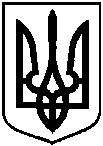 від  12 травня 2021 року № 1047 – МРм. Суми